РОЗПОРЯДЖЕННЯМІСЬКОГО ГОЛОВИм. СумиЗ метою належного виконання рішення Сумської міської ради від 28 листопада 2018 року № 4243-МР «Про внесення змін до рішення Сумської міської ради від 27 липня 2016 року № 1031-МР «Про затвердження структури апарату та виконавчих органів Сумської міської ради, їх загальної штатної чисельності» (далі – Рішення № 4243-МР), здійснення відповідних організаційно-правових процедур та дотримання визначених чинним законодавством трудових прав та гарантій для працівників, керуючись пунктом 20 частини четвертої статті 42 Закону України «Про місцеве самоврядування в Україні»:Створити робочу групу з питань зміни структури департаменту інфраструктури міста Сумської міської ради (далі – Робоча група) у складі згідно з додатком.Директору департаменту інфраструктури міста Сумської міської ради Яременку Г.І.:  До 07 грудня 2018 року розробити штатний розпис департаменту інфраструктури міста згідно зі структурою, затвердженою Рішенням №4243МР  4243-МР, та надати його на затвердження міському голові. До 10 грудня 2018 року розробити положення про структурні підрозділи департаменту інфраструктури міста, погодити їх із заступником міського голови з питань діяльності виконавчих органів ради (згідно з розподілом обов’язків) та надати копії міському голові. До 12 грудня 2018 року розробити посадові інструкції на усі посади, передбачені штатним розписом та погодити їх із заступником міського голови з питань діяльності виконавчих органів ради (згідно з розподілом обов’язків). Копії усіх посадових інструкцій надати міському голові у той же термін. До 14 грудня 2018 року проаналізувати актуальний кадровий склад працівників департаменту інфраструктури міста, врахувавши при цьому: наявність відповідної освіти, післядипломну освіту, документи про підвищення кваліфікації, відсутність дисциплінарних стягнень, наявність заохочень за успіхи у роботі, відсутність прогулів, тривалого перебування на лікарняних листках, відсутність зауважень з боку адміністрації щодо строків і якості виконуваних завдань, обсяги виконуваних робіт, встановлені законодавством переваги в залишенні на роботі. Відповідні матеріали надати голові Робочої групи. До 22 грудня 2018 року вручити працівникам департаменту інфраструктури міста попередження про зміну істотних умов праці/попередження про вивільнення у зв’язку зі змінами в організації виробництва і праці, з урахуванням результатів виконання підпункту 2.4. та пропозицій Робочої групи. Копії попереджень надати міському голові у той же термін. У встановленому порядку, підготувати та внести на розгляд Сумської міської ради у січні 2019 року проект рішення про затвердження нової редакції положення про департамент інфраструктури міста Сумської міської ради.Робочій групі до 20 грудня 2018 року провести співбесіди з усіма працівниками департаменту інфраструктури міста з питань змін в організації виробництва і праці та змін істотних умов праці та надати пропозиції директору департаменту інфраструктури міста Сумської міської ради.Контроль за виконанням цього розпорядження покласти на заступника міського голови з питань діяльності виконавчих органів ради Журбу О.І. В.о. міського головиз виконавчої роботи								В.В. ВойтенкоАнтоненко 70-05-64Розіслати: до справи, членам робочої групиДодатокдо розпорядження міського головивід 05.12.2018 № 433-РСКЛАДробочої групи з питань зміни структури департаменту інфраструктури міста Сумської міської ради  Начальник відділу організаційно-кадрової роботи								А.Г. АнтоненкоНачальник відділу організаційно-кадрової роботи								А.Г. АнтоненкоНачальник відділу протокольної роботи та контролю							Л.В. МошаНачальник правового управління					О.В. ЧайченкоЗаступник міського голови,керуючий справамивиконавчого комітету							С.Я. Пак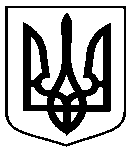 від 05.12.2018   № 433-РПро заходи, пов’язані з виконанням рішення Сумської міської ради від 28 листопада 2018 року № 4243-МР «Про внесення змін до рішення Сумської міської ради від 27 липня 2016 року № 1031-МР «Про затвердження структури апарату та виконавчих органів Сумської міської ради, їх загальної штатної чисельності»ЖурбаОлександр Іванович–заступник міського голови з питань діяльності виконавчих органів ради, голова комісії;МельникЮлія Миколаївна–начальник відділу юридичного забезпечення департаменту інфраструктури міста Сумської міської ради, секретар комісії;Члени комісії:Члени комісії:Члени комісії:ІвановОлександр Олександрович–депутат Сумської міської ради, заступник голови постійної комісії з питань житлово-комунального господарства, благоустрою, енергозбереження, транспорту та зв’язку (за згодою);ГалаєвРасул Магомед-Шарипович–депутат Сумської міської ради, заступник голови постійної комісії з питань законності, взаємодії з правоохоронними органами, запобігання та протидії корупції, місцевого самоврядування, регламенту, депутатської діяльності та етики, з питань майна комунальної власності та приватизації (за згодою);КоваленкоТетяна Олегівна–радник міського голови;ПявкаЮлія Миколаївна–завідувач сектору обліково-інформаційної роботи правового управління Сумської міської ради;ЯременкоГригорій Іванович–директор департаменту інфраструктури міста Сумської міської ради.